ЗАХВАТ ДЛЯ ТЮКОВ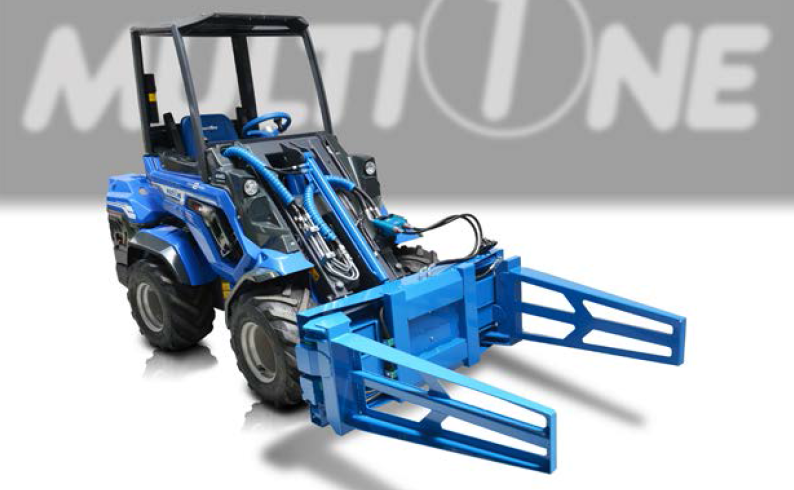 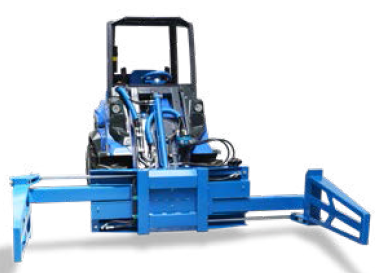 ОСОБЕННОСТИ И ПРЕИМУЩЕСТВА: - из сверхпрочной оцинкованной стали;- подходит для тюков широкого диапазона размров;- 2 цилиндра;- нет острых граней и краев способных повредить обмотку тюка.Этот захват предназначен для транспортировки и укладки тюков. Сделан из сверхпрочной оцинкованной стали, плотно и надёжно захватывает тюки из любых материалов: силоса, сена, соломы и т.д. 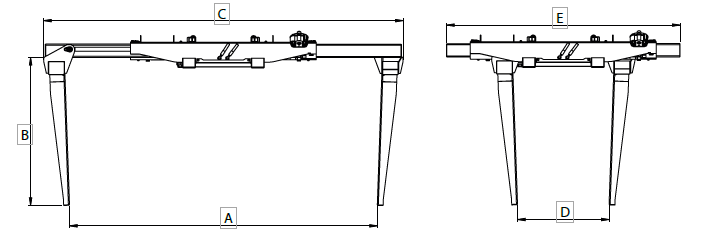                                                                           рекомендуемые модели                                     совместимы                                          не совместимыA, ммВ, ммС, ммD, ммЕ, мм2318111527066901758ПараметрМин. длинна тюка, мМин. длинна тюка, мМасса, кг.КодЦеныВеличина0,752,3270C890415Совместимость по сериямСерииСерииСерииСерииСерииСерииСерииСерииСерииСерииСерииСерииСерииСерииСерииСерииСерииСовместимость по сериям124556778910SDSDSDSD12EZ7Совместимость по сериям1245.25.367.27.36,37,38,49,5Совместимость по сериям